   MIĘDZYSZKOLNY OŚRODEK SPORTOWY KRAKÓW-WSCHÓD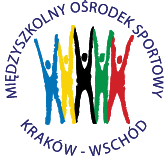 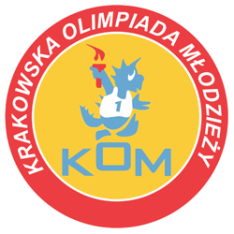 Adres: Centrum Rozwoju Com Com Zoneul. Ptaszyckiego 6 – P 09,  31 – 979 Krakówtel/fax: 693 507 504,   email:  biuro@kom.krakow.plwww.kom.krakow.plKraków, 15.03.2022r.KomunikatLicealiada w koszykówce chłopców sezonu 2021/22Hala COM COM ZONE, ul. Ptaszyckiego 61. W rozgrywkach weźmie udział 25 szkół.2. W eliminacjach zespoły zostaną podzielone na 8 grup:Gr. 1 – VII LO, XLI LO, ZS Pol-Med.				Gr. 5 – X LO, ZSZ nr 2, LO SALGr. 2 – XII LO, ZS Ekon. 2, XLII LO				Gr. 6 – ZS Gastr. 2, KOSTKA, VI LOGr. 3 – II LO, XLIV LO, I LO, 					Gr. 7 – GORTAT,  ZS Energ., XVIII LOGr. 4 – ZS Elektrycznych nr 1, VIII PALO, III SLO			Gr. 8 – XXVIII LO, XIII LO, III LOMecze w grupach rozgrywane będą systemem „każdy z każdym” – do kolejnego etapu awansuje najlepsza drużyna z każdej grupy.3. Podział szkół w grupach półfinałowych:Grupa X: 1m. gr 2, 1m. gr. 4, 1m. gr. 6, 1m. gr. 8Grupa Y: 1m. gr.1, 1m gr. 3, 1m. gr. 5, 1m. gr. 7 Po dwa najlepsze zespoły z grup rozegrają finał o miejsca 1 – 4 systemem play off:1m gr. X – 2 m gr. Y i 1m gr. Y – 2m gr. X. Przegrani z w/w spotkań rozegrają mecz o 3 miejsce, natomiast zwycięzcy zagrają o 1 miejsce. Pozostałe zespoły zostaną sklasyfikowane w zależności od zajętego miejsca w grupach półfinałowych i tak: zespoły z trzecich miejsc zajmą w tabeli końcowej miejsca 5-6, zespoły z czwartych miejsc zostaną sklasyfikowane  na miejscach 7-8.      4.  Regulamin rozgrywek:- w zawodach biorą udział uczniowie danej szkoły – rocznik 2002 i młodsi,- w grze uczestniczy skład 5-osobowy, zespół liczy maksymalnie 12 zawodników,- czas gry 2 x 10 minut  (z zatrzymywaną ostatnią minutą każdej połowy) z przerwą 3 minuty,  przerwa na żądanie 1 x 1 minuta w każdej połowie meczu.5. Punktacja:- zwycięstwo 2 punkty,- porażka 1 punkt,- walkower 0 punktów ( 20:0)6. O kolejności drużyn w tabeli decyduje największa ilość zdobytych punktów. W przypadku, gdy dwa lub więcej zespołów zdobędzie tyle samo punktów, o kolejności w grupie decyduje:- większa liczba zdobytych punktów w zawodach pomiędzy zainteresowanymi zespołami,- lepszy stosunek koszy zdobytych do straconych w meczach pomiędzy zainteresowanymi drużynami,- lepszy stosunek koszy zdobytych do straconych w całym turnieju,- większa liczba zdobytych koszy w całym turnieju.Pozostałe przepisy zgodnie z przepisami PZKosz.Drużyny przywożą swoje piłki na rozgrzewkę!!!TerminarzData Godz.MeczwynikTabela:3.03.2022r.CzwartekGrupy 1,2,39.3010.0010.3011.0011.3012.0012.3013.0013.30VII LO – ZS Pol-Med.VII LO – XLI LOXLI LO – ZS Pol-Med.XII LO – XLII LOZS Ekon. 2 – XII LOZS Ekon. 2 – XLII LOI LO – II LOXLIV LO – I LOXLIV LO – II LO29:1923:515:712:1713:1922:1125:105:294:12Grupa 11m. VII LO           4      52:242m. XLI LO           3     20:303m. ZS Pol-Med.  2    26:44Grupa 21m. ZS Ekon. 2     3    35:302m. XII LO             3    31:303m. XLII LO           3    28:34Grupa 31m. I LO              4      54:152m. II LO             3      22:293m. XLIV LO        2        9:414.03.2022r.PiątekGrupy 4,5,69.3010.0010.3011.0011.3012.0012.3013.0013.30III SLO – VIII PALOIII SLO – ZS Elekt. 1VIII PALO – ZS Elektr. 1X LO – ZSZ nr 2X LO – LO SALZSZ nr 2 – LO SALVI LO – ZS Gastr. 2VI LO – LO KostkaZS Gastr. 2 – LO Kostka12:2612:3525:2021:1418:513:1222:1727:2513:15Grupa 41m. VIII PALO       4        51:322m. ZS Elektr. 1   3         55:373m. III SLO            2         24:61Grupa 51m. X LO                4       39:192m. ZSZ nr 2          3       27:333m. LO SAL            2       17:31Grupa 61m. VI LO               4       49:422m. Kostka            3        40:353m. ZS Gastr. 2     2        30:377.03.2022rPoniedziałekGrupy 7, 8 9.159.4510.1512.3013.0013.30Gortat – XVIII LOGortat – ZS EnergXVIII LO – ZS EnergXXVIII LO – III LOXXVIII LO – XIII LOIII LO – XIII LO52:2647:615:2029:2231:2214:9Grupa 71m. Gortat            4       99:322m. ZS Energ        3       26:623m. XVIII LO          2      41:72Grupa 81m. XXVIII LO        4      60:442m. III LO               3      36:403m. XIII LO             2      31:439.03.2022r.ŚrodaPółfinał gr. XZS Ekon. 2, VIII PALOVI LO, XXVIII LO9.3010.0010.3011.0011.3012.00VIII PALO – VI LOZS Ekon. 2 – XXVIII LOVIII PALO – ZS Ekon. 2VI LO – XXVIII LOVIII PALO – XXVIII LOVI LO – ZS Ekon. 223:813:3628:2014:4412:5419:18Grupa X1m. XXVIII LO        6      134:392m. VIII PALO        5        63:823m. VI LO               4        41:853m. ZS Ekon. 2      3        51:83Awans: XXVIII LO i VIII PALO11.03.2022r.PiątekPółfinał gr. YVII LO, I LO, X LO,Gortat9.3010.0010.3011.0011.3012.00VII LO – X LOI LO – GortatVII LO – I LOX LO – GortatI LO – X LOVII LO - Gortat27:2312:2324:2128:3626:3119:48Grupa Y1m. Gortat             6      117:592m. VII LO              5        70:923m. X LO                 4        82:894m. I LO                  3        59:78Awans: Gortat i VII LO15.03.2022r.WtorekFinał11.3012.0012.3013.00XXVIII LO – VII LOGortat – VIII PALOVII LO – VIII PALOGortat – XXVIII LO32:1341:3518:2822:181m. SMS LO M. Gortata2m. XXVIII LO3m. VIII PALO4m. VII LO